ภาพกิจกรรมโครงการปรับปรุงแก้ไข ภาวะทุพโภชนาการเด็กแรกเกิด -72เดือน ตำบลจอเบาะ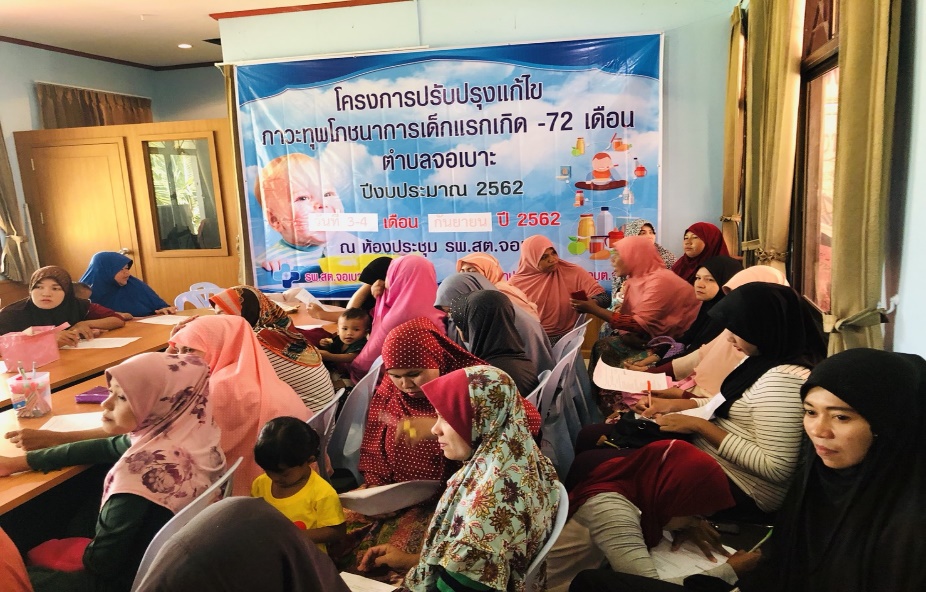 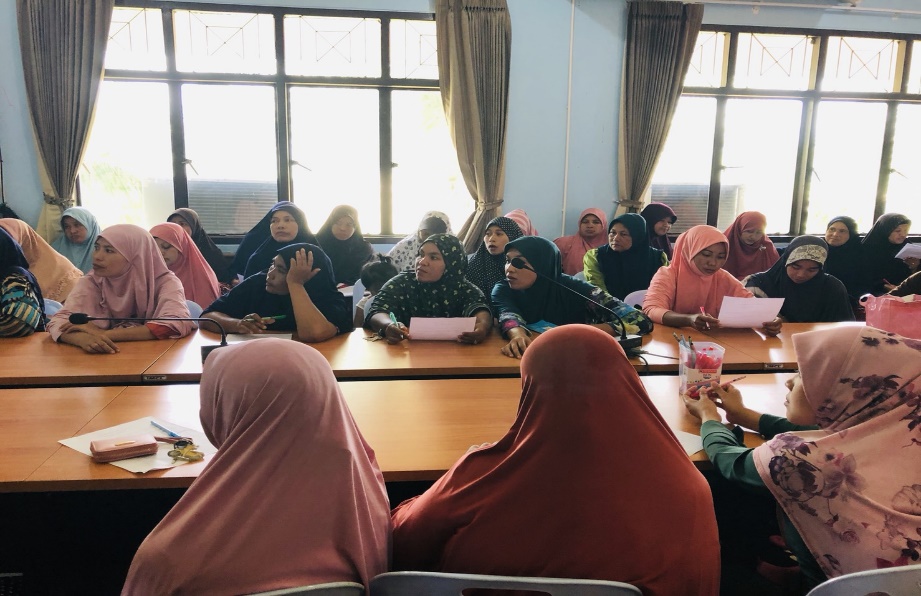 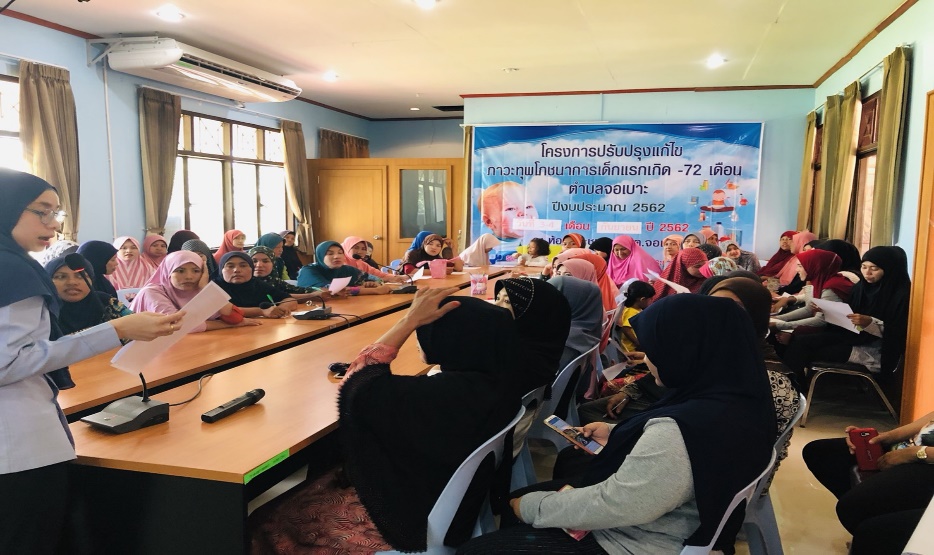 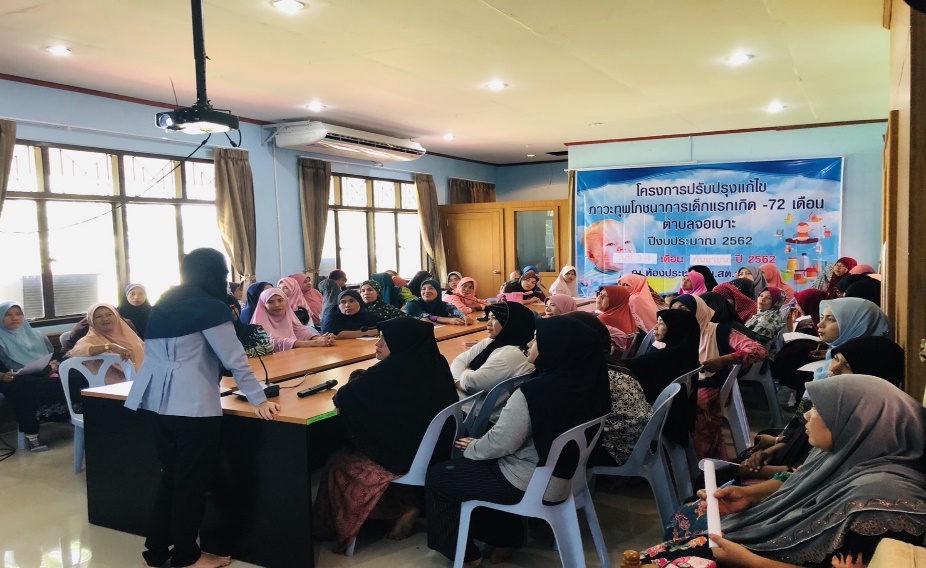 ภาพกิจกรรมโครงการปรับปรุงแก้ไข ภาวะทุพโภชนาการเด็กแรกเกิด -72เดือน ตำบลจอเบาะ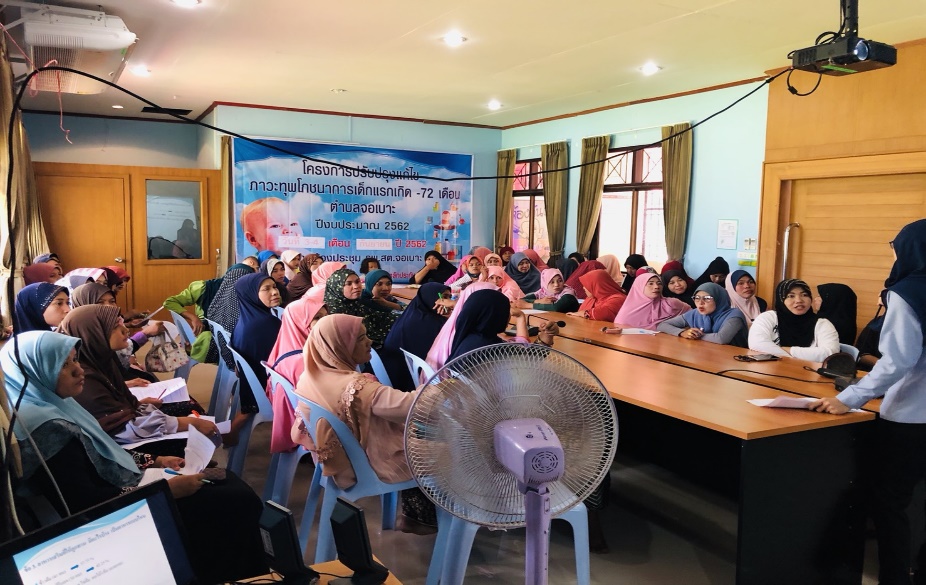 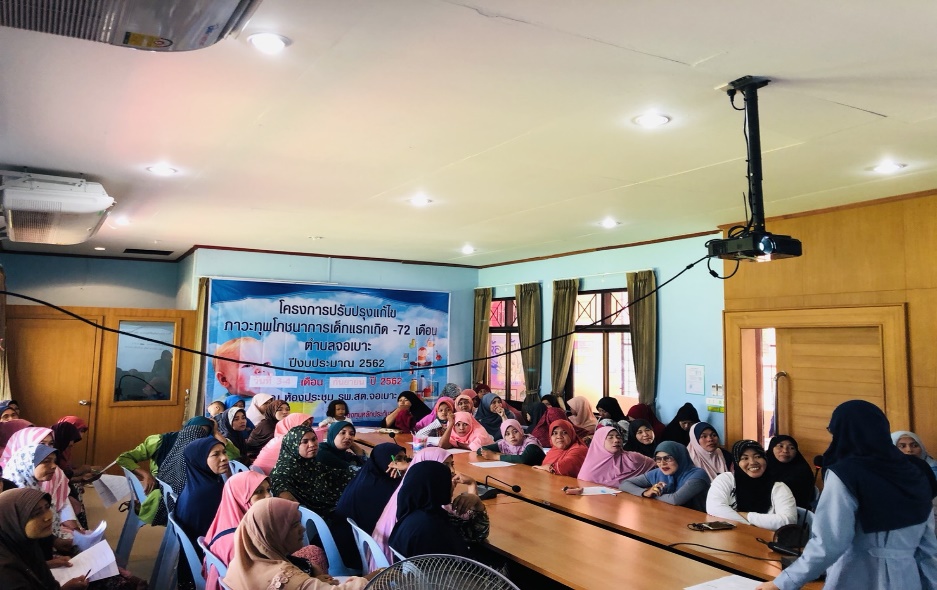 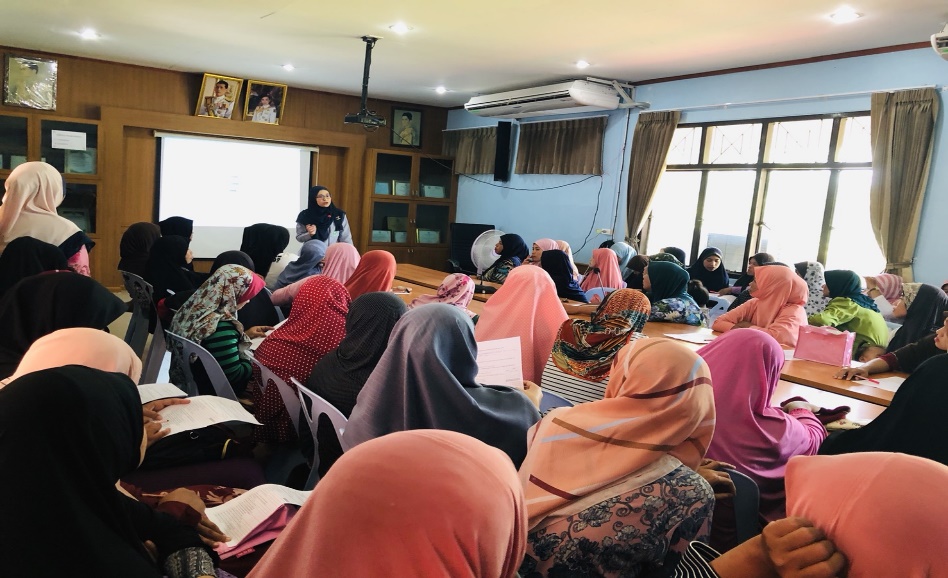 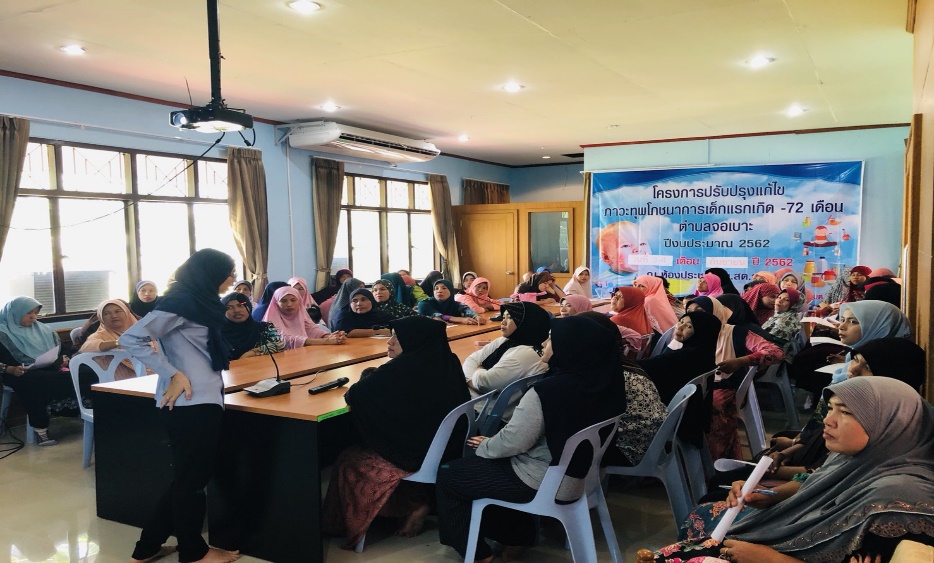 